新 书 推 荐中文书名：《坚守内心：尘世的“奥德赛”》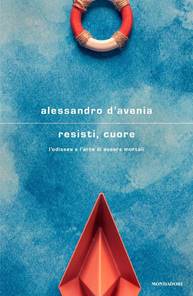 英文书名：HOLD ON HEART - The Odyssey and the Art of Being Mortal意文书名：RESISTI, CUORE - L’Odissea e l’arte di essere mortali作    者：Alessandro D’Avenia出 版 社：Mondadori 代理公司：ANA London/ANA/Conor页    数：420页出版时间：2023年9月代理地区：中国大陆、台湾审读资料：电子稿类    型：大众哲学·意大利非虚构畅销榜#1诗歌文学批评#1古代和古典文学批评#1当代文学#153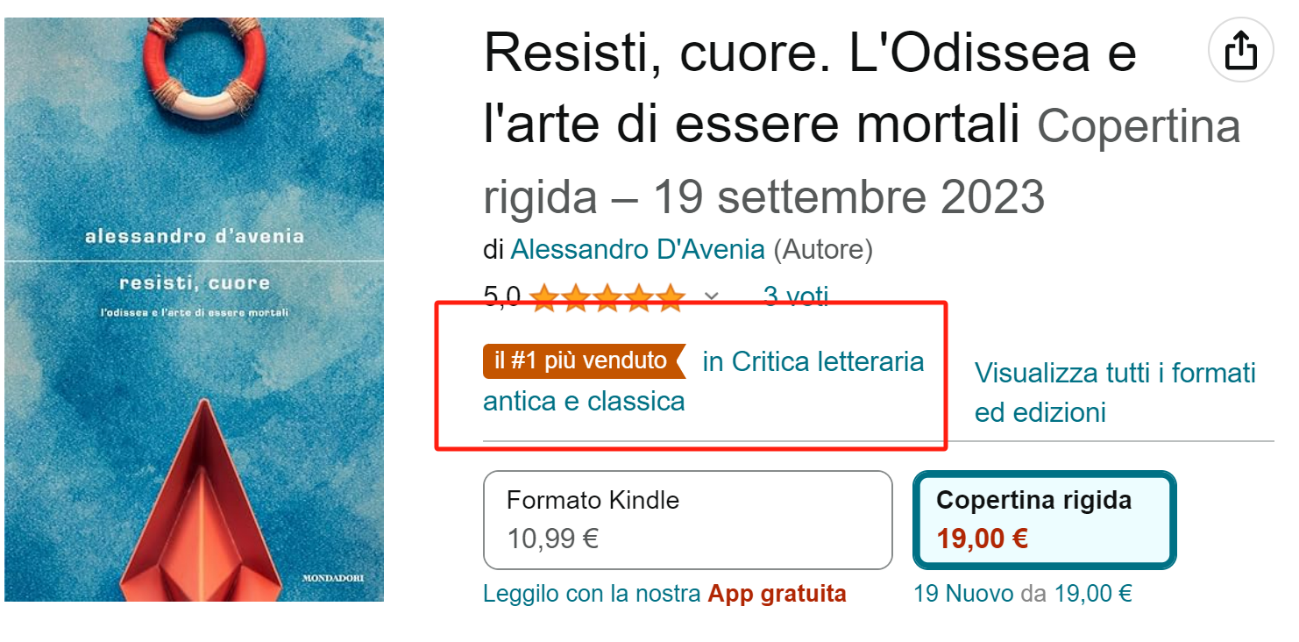 内容简介：《奥德赛》是西方文明有史以来最著名、最受欢迎的史诗，也是艰难探索代名词，有时也用来描述生活本身。为什么我们允许“奥德赛”成为“生命”的同义词？我们可以说，俄底修斯是一个不同以往的崭新英雄：如果选择与美丽的卡吕普索执手，他本可以成为不朽的半神，但他历尽艰辛回到故乡伊萨卡，回到珀涅罗珀和忒勒玛科斯身边，最终迎接自己的命定之死，而他认为这是一个快乐的结局，鼓盆而歌。俄底修斯从国王沦为乞丐后，失去了一切，甚至失去了自己的身份，多亏了那些仍然认可和深爱着他的人，他才得以重生。阿喀琉斯是主宰世界的英雄，而俄底修斯则为世界所主宰。他的智慧来源于保护自己的迫切需要，他的故事展示了凡人的坚毅与恒心：十年战争，十年归乡。我们当中，又有多少人在经历这样的生活？我们背井离乡，遭受了多少痛苦，失去了多少珍爱之人，在茫茫大海中窒息了多少次，这才明白，未来带来不可战胜的思乡之情，而唯一的治愈方法就是回到我们自己的伊萨卡？不是我们度过童年生活与过往美好的伊萨卡，而是我们在忠于命运的同时仍然在探索的那个伊萨卡。以生活的艺术为媒介，亚历山德罗·达维尼亚充分追溯了构成《奥德赛》的二十四本书，带我们重温这一史诗。作为一位以古希腊文学为主要研究方向的古典文学博士，他的专业知识毋庸置疑，对这个故事内外的一切洞若观火。作为一名教师，他多年来一直鼓励学生们大声朗读，作为一名知识分子，他非常善于解读时间的本质。无数次讲述俄底修斯的冒险故事，达维尼亚发现了一条全新的存在主义成人之路，通往本初的自我。如果我们已经对自己的“奥德赛”失去了兴趣和信心，那么重读《奥德赛》将是最好的回归方式。再次踏上漫漫归乡路，抗议生活不再是摆烂躺平，而是重新存在，重新出生。这就是一介凡人的生活艺术，尘世的奥德赛。作者简介：亚历山德罗·达维尼亚（Alessandro D’Avenia），古典文学博士。他在意大利米兰的一所高中教授古希腊文、拉丁文及文学课程。他的小说处女作——《白青春，红恋人》（BIANCA COME IL LATTE ROSSA COME IL SANGUE）于2010年出版，翻译成21种语言，意大利销量超100万册，2012年同名改编电影上映。2011年，蒙达多利出版社出版了他的第二部小说《无人知晓》（Cose che nessuno sa）。3年间，这两部小说作品一直高居意大利虚构类畅销榜单前十位。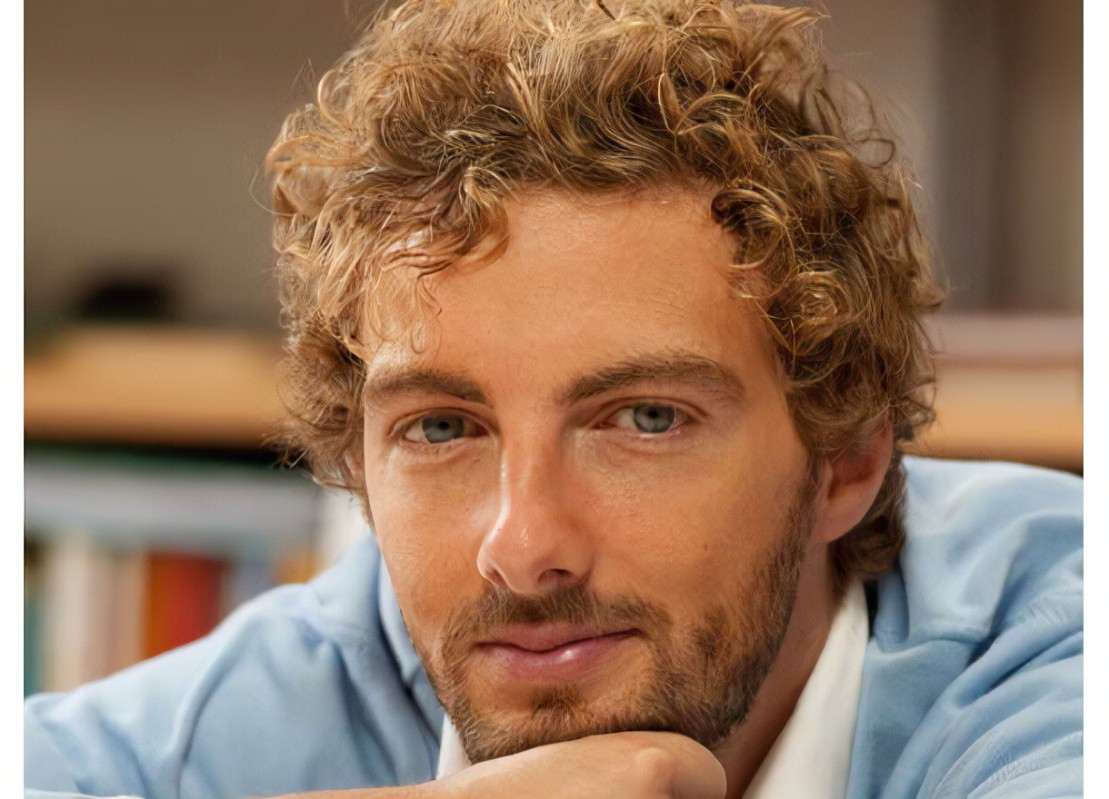 2014年10月，作者出版了第三部小说《此非地狱》（CIÒ CHE INFERNO NON È），作品在意大利及欧洲地区延续了之前两部的热销，空降意大利畅销小说榜第二名，超越肯·福勒特（Ken Follett)的《圣殿春秋》以及约翰·葛林（John Green）的《星运里的错》（THE FAULT IN OUR STARS）如今，仅在意大利，亚历山德罗·达维尼亚的所著六部作品销量已达250万册，最近的一项调查显示，他是意大利最受欢迎的本土作家之一，哪怕是过去12个月里只读过一本书的意大利读者，读的那一本也必定出自亚历山德罗之笔。媒体评价：“巧妙地将古典文学与当代人对生命和死亡的思考融为一体。以荷马史诗《奥德赛》为画布，探讨了勇气、坚韧、爱、生命意义等人类主题。写作风格引人入胜、通俗易懂，将俄底修斯的冒险经历与当代个体的人生故事交织，引导读者踏上一段激动人心的旅程。以生动的叙事风格和丰富的想象力，达维尼亚为读者提供了一本鼓舞人心的哲学励志，邀请读者反思自己的人生和人性。《坚守内心》不仅是对《奥德赛》的文学分析，也是一封邀请，邀请人们充实生活的每一刻，勇敢而坚定地面对挑战。谈生死、论古今，亚历山德罗·达维尼亚传达希望和坚韧，将引起各年龄段读者的深刻共鸣。”——亚马逊五星书评感谢您的阅读！请将反馈信息发至：版权负责人Email：Rights@nurnberg.com.cn安德鲁·纳伯格联合国际有限公司北京代表处北京市海淀区中关村大街甲59号中国人民大学文化大厦1705室, 邮编：100872电话：010-82504106, 传真：010-82504200公司网址：http://www.nurnberg.com.cn书目下载：http://www.nurnberg.com.cn/booklist_zh/list.aspx书讯浏览：http://www.nurnberg.com.cn/book/book.aspx视频推荐：http://www.nurnberg.com.cn/video/video.aspx豆瓣小站：http://site.douban.com/110577/新浪微博：安德鲁纳伯格公司的微博_微博 (weibo.com)微信订阅号：ANABJ2002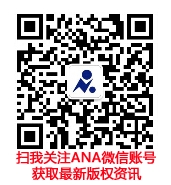 